COMITATO DI QUARTIERE CASTELVERDE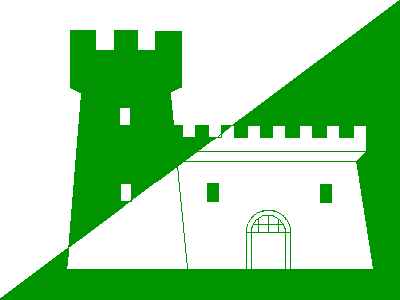 FUORIRACCORDOGruppo Giovani del Comitato di quartiere CastelverdeSede: Via Pedicciano 23/25 – 00132 Castelverde (RM)E-mail:  cdqcastelverderoma@gmail.com
Invio documenti e posta certificata: cdqcastelverderoma@pec.itRoma, …………..RACCOLTA FIRME PER L’ATTUAZIONE DI UNA LINEA DI AUTOBUS NOTTURNA A CASTELVERDE E ZONE LIMITROFEI Residenti della zona del Versante Prenestino con la presente segnalano la necessità di una linea notturna che colleghi le zone ad uno snodo centrale della Città di Roma. La situazione attuale non soddisfa completamente le esigenze dell’intero versante. La periferia est delle zone di Castelverde, Villaggio prenestino e Lunghezza rimane completamente isolata dal resto della città.
I cittadini e lavoratori che non posseggono o non sono abilitati all’uso di un mezzo di trasporto non possono spostarsi in altre zone dopo la mezzanotte di conseguenza non possono raggiungere:Posti di lavoro: molti residenti lavorano in attività lavorative di notte ed è giusto dare la possibilità a tutti di raggiungere il posto di lavoro con mezzi pubblici di trasporto.Stazioni Centrali, Aeroporti: I viaggiatori che sono residenti delle zone indicate non possono raggiungere né stazioni centrali né aeroporti se non prima delle ore 5:10 (linea del 314, capolinea  Largo Preneste) o  alle 5,47 (Trenitalia FR2).Varie ed eventuali: I motivi del singolo cittadino che ha il diritto di ricevere i giusti servizi da parte del Comune di Roma e l’azienda Atac.
Istituire corse notturne può agevolare la vita di moltissimi giovani che devono avere mobilità tra periferia est e centro e sia dei lavoratori che devono avere possibilità di poter tornare nelle proprie abitazioni.
Una linea notturna consentirebbe al versante stesso una riqualificazione di una zona ricca di siti archeologici (Gabii e via francigena) che difficilmente sono raggiungibili da turisti.
Certi di un vostro riscontro positivo salutiamo cordialmente.Il Comitato di Quartiere CastelverdeIl Gruppo Giovani del Comitato di Quartiere Castelverde